ΘΕΜΑ: « Πρόσκληση συμμετοχής σε σεμινάριο  Εκπαίδευσης για την Αειφορία»Έχοντας υπόψη:Τις διατάξεις των άρθρων 4 και 5 του ν. 4547/2018 «Αναδιοργάνωση των δομών υποστήριξης της πρωτοβάθμιας και δευτεροβάθμιας εκπαίδευσης και άλλες διατάξεις». Την 158733/ΓΔ4 Υπουργική Απόφαση του ΥΠ.Π.Ε.Θ. (ΦΕΚ 4299/27-09-2018) με θέμα: «Ενιαίος Κανονισμός Λειτουργίας των Περιφερειακών Κέντρων Εκπαιδευτικού Σχεδιασμού (ΠΕ.Κ.Ε.Σ.) και ειδικότερα καθήκοντα και αρμοδιότητες των Συντονιστών Εκπαιδευτικού Έργου»Τις διατάξεις του άρθρου 17 του ΠΔ 79/2017 όπως αυτό τροποποιήθηκε με το άρθρο 23 του ν. 4559/2018Το 4ο ΠΕΚΕΣ Κ. Μακεδονίας δια της ΣΕΕ για την Αειφορία Στυλιανού Λιάνα προσκαλεί τους εκπαιδευτικούς της Πρωτοβάθμιας και Δευτεροβάθμιας Εκπαίδευσης των Περιφερειακών Ενοτήτων Σερρών και Κιλκίς, στην επιμορφωτική δράση με θέμα:«Έρευνα Δράσης – Αειφόρο Σχολείο»Ομιλήτρια του σεμιναρίου θα είναι η ΣΕΕ ΠΕ60 στο 2ο ΠΕΚΕΣ Κ Μακεδονίας Βέλκου Κική.Το εξ αποστάσεως σεμινάριο θα πραγματοποιηθεί στις 17  Μαΐου 2021  στις 19.30 . Το link εισόδου είναι: https://minedu-primary.webex.com/meet/pstylianou Το συγκεκριμένο σεμινάριο υλοποιείται στο πλαίσιο της πρόσκλησης 347/27-10-2020 συμμετοχή σε σεμινάρια Εκπαίδευσης για την Αειφορία «Ποιότητα στην Εκπαίδευση: Δραστηριότητες και καλές πρακτικές».Η συντονίστρια Εκπαιδευτικού Έργου για την Εκπαίδευσης για την Αειφορία							        Στυλιανού Πασχαλίνα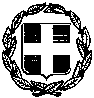 ΕΛΛΗΝΙΚΗ ΔΗΜΟΚΡΑΤΙΑΥΠΟΥΡΓΕΙΟ ΠΑΙΔΕΙΑΣ ΚΑΙ ΘΡΗΣΚΕΥΜΑΤΩΝ----------------ΠΕΡΙΦΕΡΕΙΑΚΗ Δ/ΝΣΗΑ/ΘΜΙΑΣ & Β/ΘΜΙΑΣ ΕΚΠ/ΣΗΣΚΕΝΤΡΙΚΗΣ ΜΑΚΕΔΟΝΙΑΣ-----------------4ο ΠΕΡΙΦΕΡΕΙΑΚΟ ΚΕΝΤΡΟ ΕΚΠΑΙΔΕΥΤΙΚΟΥ ΣΧΕΔΙΑΣΜΟΥ (ΠΕ.Κ.Ε.Σ.)-----------------